§92-B.  Disclosure of confidential information to the boardNotwithstanding any other provision of law, information that relates to an applicant for licensure or to a person licensed or certified by the board who is alleged to have engaged in any unlawful activity or professional misconduct or in conduct in violation of laws or rules relating to the board must be disclosed to the board and may be used by the board only in accordance with this chapter.  [PL 2015, c. 82, §9 (AMD).]1.  Purpose for which disclosure is made.  Any confidential information provided to the board may be used only for investigative and other actions within the scope of the authority of the board and for determining whether the applicant for licensure or the person licensed or certified by the board has engaged in unlawful activity, professional misconduct or an activity in violation of the laws or rules relating to the board.[PL 2015, c. 82, §10 (AMD).]2.  Designation of person to receive confidential information.  The director shall designate a person to receive confidential information for investigative purposes.[PL 2007, c. 274, §28 (NEW).]3.  Limitations on disclosure.  Disclosure is limited to information that is directly related to the matter at issue.  The identity of reporters and other persons may not be disclosed except as necessary and relevant.  Access to the information is limited to board investigators, parties to the matter at issue, parties' representatives, counsel of record, hearing officers and board members who are directly involved in the adjudicatory process.  The information may be used only for the purpose for which the release was intended.[PL 2007, c. 274, §28 (NEW).]4.  Confidentiality at conclusion of investigation.  Except as provided in section 91‑B, information received pursuant to this section remains confidential at the conclusion of an investigation.[PL 2011, c. 271, §22 (AMD).]SECTION HISTORYPL 2007, c. 274, §28 (NEW). PL 2011, c. 271, §22 (AMD). PL 2015, c. 82, §§9, 10 (AMD). The State of Maine claims a copyright in its codified statutes. If you intend to republish this material, we require that you include the following disclaimer in your publication:All copyrights and other rights to statutory text are reserved by the State of Maine. The text included in this publication reflects changes made through the First Regular and Frist Special Session of the 131st Maine Legislature and is current through November 1, 2023
                    . The text is subject to change without notice. It is a version that has not been officially certified by the Secretary of State. Refer to the Maine Revised Statutes Annotated and supplements for certified text.
                The Office of the Revisor of Statutes also requests that you send us one copy of any statutory publication you may produce. Our goal is not to restrict publishing activity, but to keep track of who is publishing what, to identify any needless duplication and to preserve the State's copyright rights.PLEASE NOTE: The Revisor's Office cannot perform research for or provide legal advice or interpretation of Maine law to the public. If you need legal assistance, please contact a qualified attorney.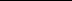 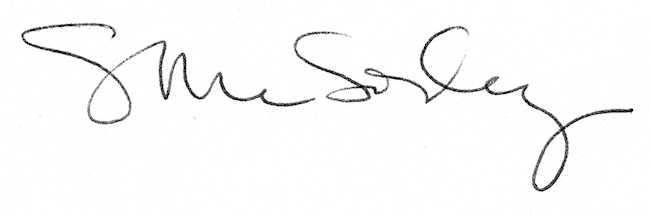 